Životní cyklus slepiceCo se děje v kurníku? Na začátku je vajíčko, ale jak je to dál? (pozn.: na začátku může být i slepice )Vystřihni obdélníčky s jednotlivými cykly života slepičky, z druhé stránky vystřihni kurník a jednotlivé obdélníčky na něj nalep podle toho, jak jdou správně za sebou. Pozor! nezapomeň nalepovat zleva doprava –>Střední část kurníku naskládej jako harmoniku podle čar (viz. video). Hotový výrobek si vybarvi.Odkaz na výrobek: https://cz.pinterest.com/pin/265853184242784896/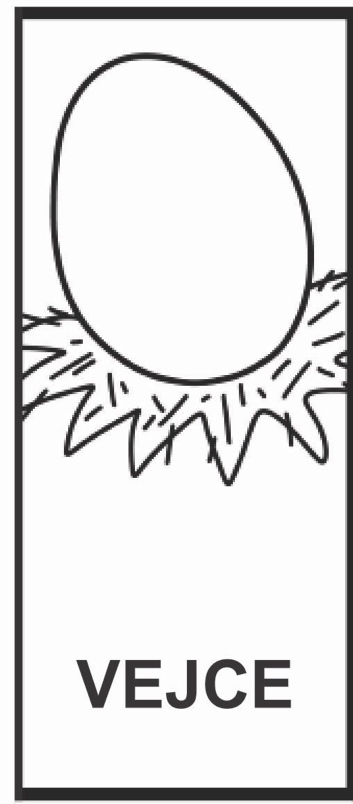 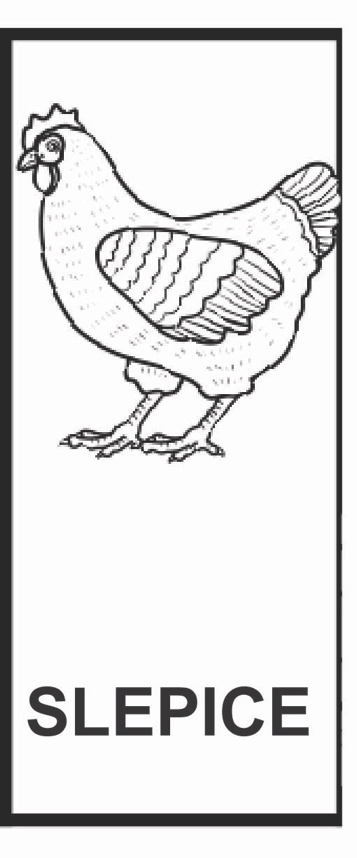 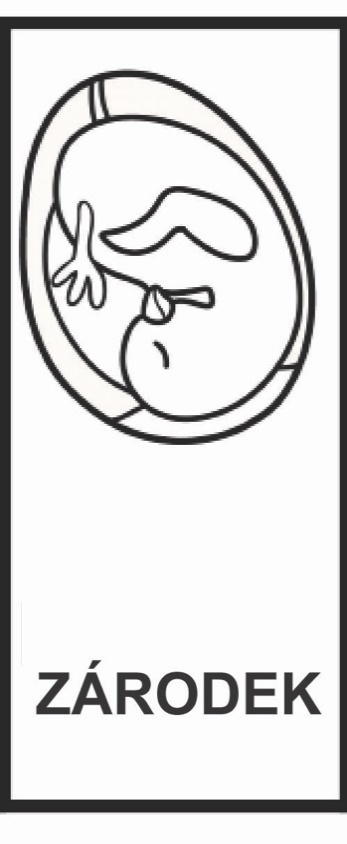 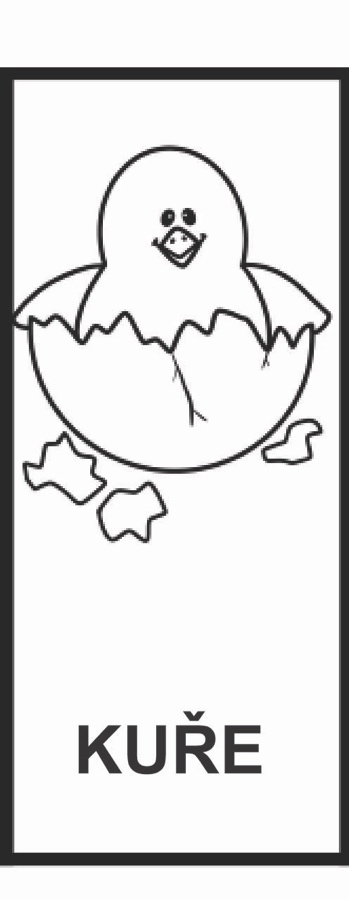 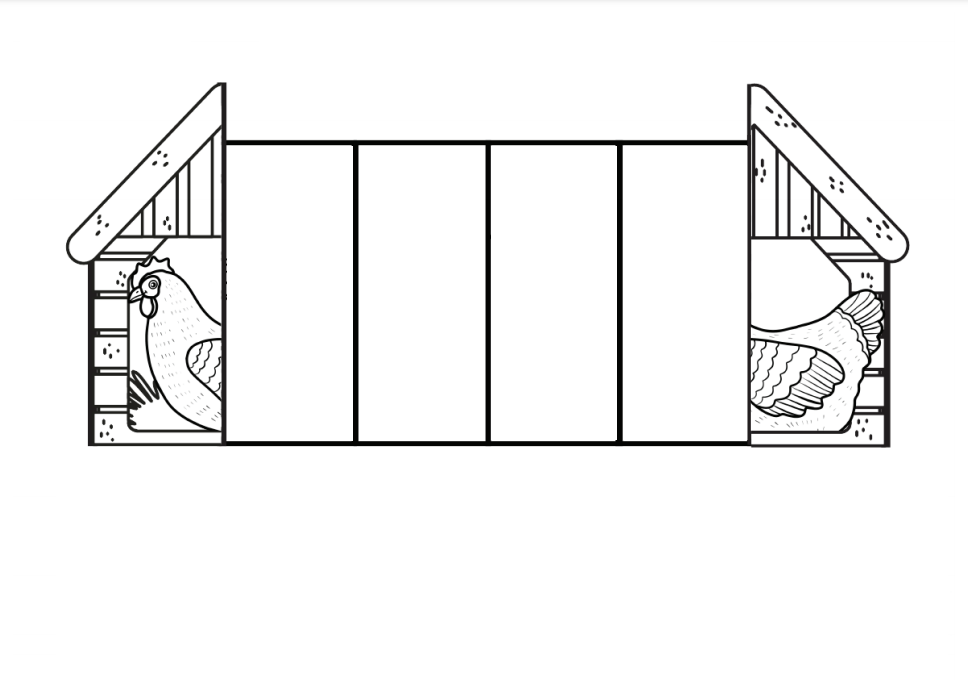 Pejsek a kočičkaVíš, co znamená slovo ORIGAMI a z jakého jazyka pochází?(japonské umění papírových skládanek, země: Japonsko)Z papíru se dá poskládat spoustu zajímavých věcí. Každý z Vás už určitě někdy skládal nebo alespoň viděl papírovou vlaštovku nebo šipku, někdo možná i loďku.Dneska se naučíme skládat dvě zvířata – kočičku a pejska. Připrav si tedy dva papíry A4, můžeš použít barevný nebo bílý, který si potom pokreslíš.Nejdříve si z papíru udělej čtverec Přelož ho podle obrázku a přebývající papír ve tvaru obdélníku odstřihni pomocí nůžek.Postupuj se skládáním podle obrázkových návodů. Hotovým skládačkám dokresli oči, čumáček, fousky a jiné znaky, které mohou mít (proužky, flíčky…)Zdroj: www.origami-amazing.blogspot.com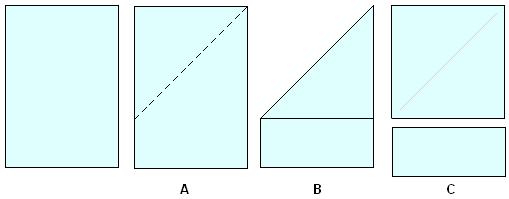 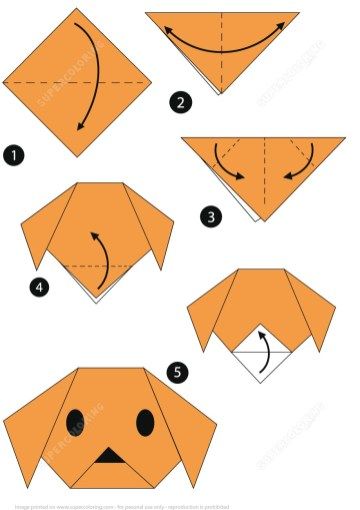 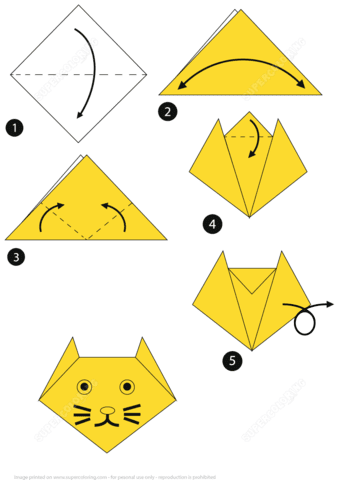 Zvířátkové puzzle – kdo ke komu patříNásledující obrázky rozstříhej na obdélníky se stejnými druhy zvířat -> ty potom dále rozstřihni podle nerovných čar uprostřed (zuby, vlnovky, šipky). Gratuluju! Pokud si rozstříhal/a vše podle instrukcí, právě si vyrobil/a hru, kterou si můžeš zahrát. Vznikne Ti hromádka kartiček se zvířátky a Tvým úkolem je kartičky zamíchat obrázkem nahoru a potom je správně poskládat k sobě. Dokážeš vzniklé dvojice a trojice pojmenovat? (pes a štěně, býk, kráva a tele, husa a house, ovce a jehně). Krůta a krocan mají krůtě, to málo kdo ví.Zdroj: www.123homeschool4me.com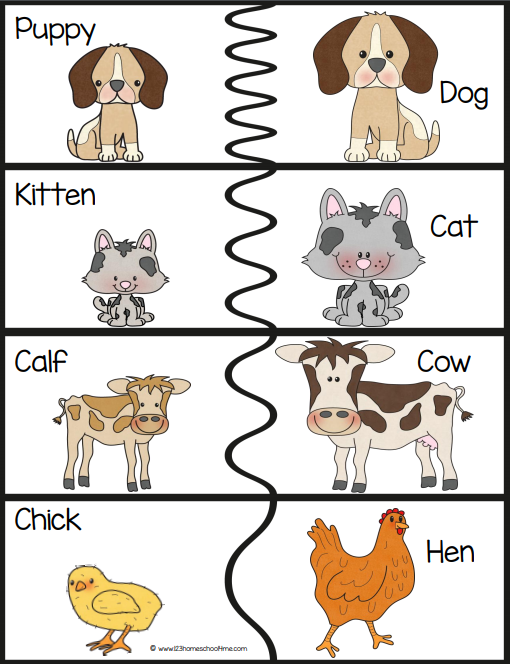 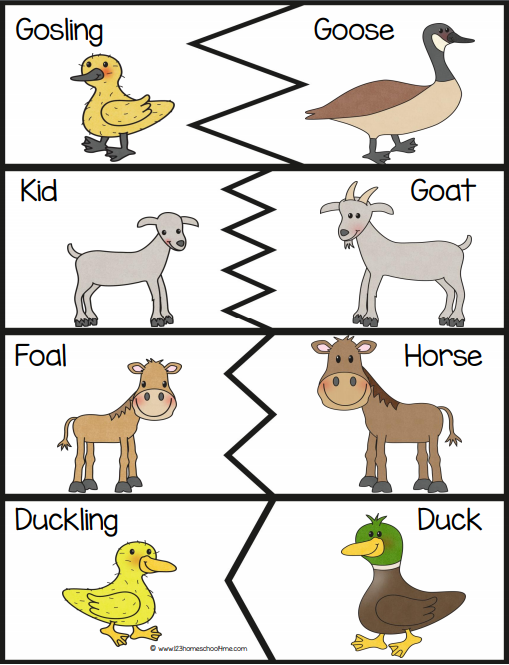 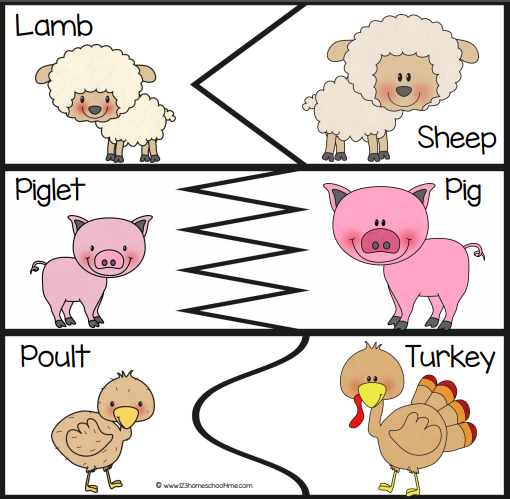 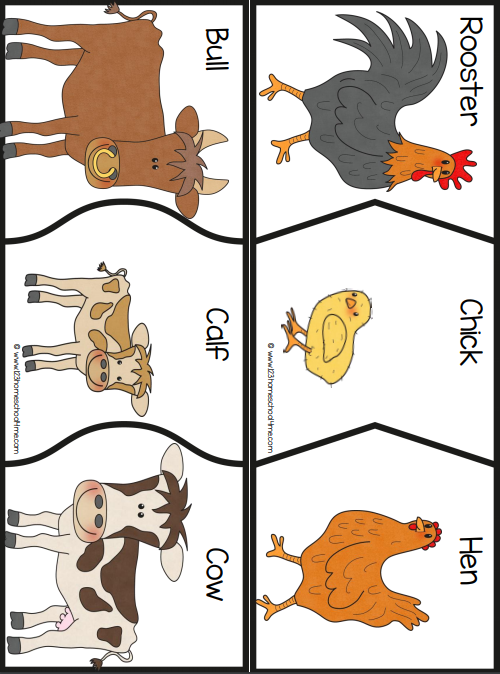 